النشاط: رياضيات                                                                                                       ابتدائية: .........الوحدة التعليمية: العد د 1000   الحصة:01                                                                        الأستاذة: .........المدة: 45دقيقة                                                                                                         المستوى: الثالثة ابتدائيالأهداف التعليمية: القدرة على : تكوين العدد 1000النشاط: رياضيات                                                                                                       ابتدائية: .........الوحدة التعليمية: العد د 1000   الحصة:02                                                                        الأستاذة: .........المدة: 45دقيقة                                                                                                          المستوى: الثالثة ابتدائيالأهداف التعليمية: القدرة على : تكوين العدد 1000النشاط: رياضيات                                                                                                       ابتدائية: .........الوحدة التعليمية: العد د 1000   الحصة:01                                                                        الأستاذة: .........المدة: 45دقيقة                                                                                                          المستوى: الثالثة ابتدائيالأهداف التعليمية: القدرة على :تفكيك وتركيب عددالنشاط: رياضيات                                                                                                       ابتدائية: .........الوحدة التعليمية: العد د 1000   الحصة:02                                                                  الأستاذة: .........المدة: 45دقيقة                                                                                                          المستوى: الثالثة ابتدائيالأهداف التعليمية: القدرة على :تفكيك وتركيب عددالنشاط: رياضيات                                                                                                       ابتدائية: .........الوحدة التعليمية: التعليــم على المرصـوفة الحصة:01                                                             الأستاذة: .........المدة: 45دقيقة                                                                                                          المستوى: الثالثة ابتدائيالأهداف التعليمية: القدرة على : تعليم أشياء على مرصوفةالنشاط: رياضيات                                                                                                       ابتدائية: .........الوحدة التعليمية: التعليــم على المرصـوفة الحصة:02                                                             الأستاذة: .........المدة: 45دقيقة                                                                                                          المستوى: الثالثة ابتدائيالأهداف التعليمية: القدرة على : تعليم أشياء على مرصوفةالنشاط: رياضيات                                                                                                       ابتدائية: .........الوحدة التعليمية: الأعـداد ذا ت 4 أرقام الحصة:01                                                                الأستاذة: .........المدة: 45دقيقة                                                                                                          المستوى: الثالثة ابتدائيالأهداف التعليمية: القدرة على :قراءة وتكوين أعداد ذات 4 أرقامالنشاط: رياضيات                                                                                                       ابتدائية: .........الوحدة التعليمية: الأعـداد ذا ت 4 أرقام الحصة:02                                                                الأستاذة: .........المدة: 45دقيقة                                                                                                          المستوى: الثالثة ابتدائيالأهداف التعليمية: القدرة على :قراءة وتكوين أعداد ذات 4 أرقامالنشاط: رياضيات                                                                                                       ابتدائية: .........الوحدة التعليمية: تمييـز رقـم في كتابـة عدد الحصة:01                                                           الأستاذة: .........المدة: 45دقيقة                                                                                                          المستوى: الثالثة ابتدائيالأهداف التعليمية: القدرة على :التعرف على منازل الأعدادالنشاط: رياضيات                                                                                                       ابتدائية: .........الوحدة التعليمية: تمييـز رقـم في كتابـة عدد الحصة:02                                                           الأستاذة: .........المدة: 45دقيقة                                                                                                          المستوى: الثالثة ابتدائيالأهداف التعليمية: القدرة على :التعرف على منازل الأعدادالنشاط: رياضيات                                                                                                       ابتدائية: .........الوحدة التعليمية: مقارنة أشيـاء حسب الطــول الحصة:01                                                         الأستاذة: .........المدة: 45دقيقة                                                                                                          المستوى: الثالثة ابتدائيالأهداف التعليمية: القدرة على :مقارنة أطوالالنشاط: رياضيات                                                                                                       ابتدائية: .........الوحدة التعليمية: مقارنة أشيـاء حسب الطــول الحصة:02                                                         الأستاذة: .........المدة: 45دقيقة                                                                                                          المستوى: الثالثة ابتدائيالأهداف التعليمية: القدرة على :مقارنة أطوالالنشاط: رياضيات                                                                                                       ابتدائية: .........الوحدة التعليمية: الأعـداد ذا ت 4 أرقــام  الحصة:01                                                             الأستاذة: .........المدة: 45دقيقة                                                                                                          المستوى: الثالثة ابتدائيالأهداف التعليمية: القدرة على :مقارنة وترتيب أعداد ذات4 أرقامالنشاط: رياضيات                                                                                                       ابتدائية: .........الوحدة التعليمية: الأعـداد ذا ت 4 أرقــام  الحصة:02                                                              الأستاذة: .........المدة: 45دقيقة                                                                                                          المستوى: الثالثة ابتدائيالأهداف التعليمية: القدرة على :مقارنة وترتيب أعداد ذات4 أرقامالنشاط: رياضيات                                                                                                       ابتدائية: .........الوحدة التعليمية: الأعـداد ذا ت 4 أرقــام  الحصة:01                                                              الأستاذة: .........المدة: 45دقيقة                                                                                                          المستوى: الثالثة ابتدائيالأهداف التعليمية: القدرة على :تفكيك و تركيـــــب الأعداد ذات 4 أرقامالنشاط: رياضيات                                                                                                       ابتدائية: .........الوحدة التعليمية: الأعـداد ذا ت 4 أرقــام  الحصة:02                                                              الأستاذة: .........المدة: 45دقيقة                                                                                                          المستوى: الثالثة ابتدائيالأهداف التعليمية: القدرة على :تفكيك و تركيـــــب الأعداد ذات 4 أرقامالنشاط: رياضيات                                                                                                       ابتدائية: .........الوحدة التعليمية: تمثيـل متتاليــــة أعــداد  الحصة:01                                                             الأستاذة: .........المدة: 45دقيقة                                                                                                          المستوى: الثالثة ابتدائيالأهداف التعليمية: القدرة على :التعرف على إنتظامات في متتاليـة عدديــةالنشاط: رياضيات                                                                                                       ابتدائية: .........الوحدة التعليمية: تمثيـل متتاليــــة أعــداد  الحصة:02                                                             الأستاذة: .........المدة: 45دقيقة                                                                                                          المستوى: الثالثة ابتدائيالأهداف التعليمية: القدرة على :التعرف على إنتظامات في متتاليـة عدديــةالنشاط: رياضيات                                                                                                       ابتدائية: .........الوحدة التعليمية: ا لتنقـل على مرصــوفة الحصة:01                                                             الأستاذة: .........المدة: 45دقيقة                                                                                                          المستوى: الثالثة ابتدائيالأهداف التعليمية: القدرة على :نقل أشكــــــالالقدرة على تكبيـر أشكــــــالالقدرة على : تصغيــر أشكــــــالالنشاط: رياضيات                                                                                                       ابتدائية: .........الوحدة التعليمية: ا لتنقـل على مرصــوفة الحصة:02                                                             الأستاذة: .........المدة: 45دقيقة                                                                                                          المستوى: الثالثة ابتدائيالأهداف التعليمية: القدرة على :نقل أشكــــــالالقدرة على تكبيـر أشكــــــالالقدرة على : تصغيــر أشكــــــالالنشاط: رياضيات                                                                                                       ابتدائية: .........الوحدة التعليمية: ا لطـرح1 الحصة:01                                                                                الأستاذة: .........المدة: 45دقيقة                                                                                                          المستوى: الثالثة ابتدائيالأهداف التعليمية: القدرة على :التدرب على إجراء عملية طرحالنشاط: رياضيات                                                                                                       ابتدائية: .........الوحدة التعليمية: ا لطـرح1 الحصة:02                                                                             الأستاذة: .........المدة: 45دقيقة                                                                                                          المستوى: الثالثة ابتدائيالأهداف التعليمية: القدرة على :التدرب على إجراء عملية طرحالنشاط: رياضيات                                                                                                       ابتدائية: .........الوحدة التعليمية: القطع و الأوراق النقديــة الحصة:01                                                             الأستاذة: .........المدة: 45دقيقة                                                                                                          المستوى: الثالثة ابتدائيالأهداف التعليمية: القدرة على : استعمال القطع و الأوراق النقديةالنشاط: رياضيات                                                                                                       ابتدائية: .........الوحدة التعليمية: القطع و الأوراق النقديــة الحصة:02                                                             الأستاذة: .........المدة: 45دقيقة                                                                                                          المستوى: الثالثة ابتدائيالأهداف التعليمية: القدرة على : استعمال القطع و الأوراق النقديةالنشاط: رياضيات                                                                                                       ابتدائية: .........الوحدة التعليمية: إستقامية أشياء أو نقــط الحصة:01                                                             الأستاذة: .........المدة: 45دقيقة                                                                                                          المستوى: الثالثة ابتدائيالأهداف التعليمية: القدرة على : استعمال المرصوفة أو المسطرة للتحقق من الإستقاميةالنشاط: رياضيات                                                                                                       ابتدائية: .........الوحدة التعليمية: إستقامية أشياء أو نقــط الحصة:02                                                             الأستاذة: .........المدة: 45دقيقة                                                                                                          المستوى: الثالثة ابتدائيالأهداف التعليمية: القدرة على : استعمال المرصوفة أو المسطرة للتحقق من الإستقاميةالنشاط: رياضيات                                                                                                       ابتدائية: .........الوحدة التعليمية: جمع أعـداد ذات 4 أرقام بالاحتفاظ الحصة:01                                                  الأستاذة: .........المدة: 45دقيقة                                                                                                          المستوى: الثالثة ابتدائيالأهداف التعليمية: القدرة على : التحكم في عملية الجمع بالاحتفاظالنشاط: رياضيات                                                                                                       ابتدائية: .........الوحدة التعليمية: جمع أعـداد ذات 4 أرقام بالاحتفاظ الحصة:02                                                  الأستاذة: .........المدة: 45دقيقة                                                                                                          المستوى: الثالثة ابتدائيالأهداف التعليمية: القدرة على : التحكم في عملية الجمع بالاحتفاظالنشاط: رياضيات                                                                                                       ابتدائية: .........الوحدة التعليمية: التفكيك النمــوذجـي لعـد د الحصة:01                                                           الأستاذة: .........المدة: 45دقيقة                                                                                                          المستوى: الثالثة ابتدائيالأهداف التعليمية: القدرة على : التحكم في تعيين منزلة رقم في كتابة عددالنشاط: رياضيات                                                                                                       ابتدائية: .........الوحدة التعليمية: التفكيك النمــوذجـي لعـد د الحصة:02                                                           الأستاذة: .........المدة: 45دقيقة                                                                                                          المستوى: الثالثة ابتدائيالأهداف التعليمية: القدرة على : التحكم في تعيين منزلة رقم في كتابة عددالنشاط: رياضيات                                                                                                       ابتدائية: .........الوحدة التعليمية: مقـارنـة كـتـل الحصة:01                                                                         الأستاذة: .........المدة: 45دقيقة                                                                                                          المستوى: الثالثة ابتدائيالأهداف التعليمية: القدرة على :مقارنة كتل , العلاقة بين الغرام و الكيلوغرامالنشاط: رياضيات                                                                                                       ابتدائية: .........الوحدة التعليمية: مقـارنـة كـتـل الحصة:02                                                                         الأستاذة: .........المدة: 45دقيقة                                                                                                          المستوى: الثالثة ابتدائيالأهداف التعليمية: القدرة على :مقارنة كتل , العلاقة بين الغرام و الكيلوغرامالنشاط: رياضيات                                                                                                       ابتدائية: .........الوحدة التعليمية: حصـر عـدد من مئتين متتاليتيـن الحصة:01                                                    الأستاذة: .........المدة: 45دقيقة                                                                                                          المستوى: الثالثة ابتدائيالأهداف التعليمية: القدرة على : حصــــر عد د بين مائتيـــــــــــنالنشاط: رياضيات                                                                                                       ابتدائية: .........الوحدة التعليمية: حصـر عـدد من مئتين متتاليتيـن الحصة:02                                                    الأستاذة: .........المدة: 45دقيقة                                                                                                          المستوى: الثالثة ابتدائيالأهداف التعليمية: القدرة على : حصــــر عد د بين مائتيـــــــــــنالنشاط: رياضيات                                                                                                       ابتدائية: .........الوحدة التعليمية: التجميــــع 10ـ 10الحصة:01                                                                   الأستاذة: .........المدة: 45دقيقة                                                                                                          المستوى: الثالثة ابتدائيالأهداف التعليمية: القدرة على :التجميـــع 10 ـ 10 و إجراء مبادلات بالعملــةالنشاط: رياضيات                                                                                                       ابتدائية: .........الوحدة التعليمية: التجميــــع 10ـ 10الحصة:02                                                                  الأستاذة: .........المدة: 45دقيقة                                                                                                          المستوى: الثالثة ابتدائيالأهداف التعليمية: القدرة على :التجميـــع 10 ـ 10 و إجراء مبادلات بالعملــةالنشاط: رياضيات                                                                                                       ابتدائية: .........الوحدة التعليمية: التجميــــع 100ـ 100الحصة:01                                                               الأستاذة: .........المدة: 45دقيقة                                                                                                          المستوى: الثالثة ابتدائيالأهداف التعليمية: القدرة على :التجميـــع 100 ـ 100 و إجراء مبادلات بالعملــةالنشاط: رياضيات                                                                                                       ابتدائية: .........الوحدة التعليمية: التجميــــع 100ـ 100الحصة:02                                                               الأستاذة: .........المدة: 45دقيقة                                                                                                          المستوى: الثالثة ابتدائيالأهداف التعليمية: القدرة على :التجميـــع 100 ـ 100 و إجراء مبادلات بالعملــةالنشاط: رياضيات                                                                                                       ابتدائية: .........الوحدة التعليمية: الآلـــة الحاسبـة الحصة:01                                                                       الأستاذة: .........المدة: 45دقيقة                                                                                                          المستوى: الثالثة ابتدائيالأهداف التعليمية: القدرة على :توظيف الآلة الحاسبة , من أجل الحساب السريع و التحقق من صحة العمليـــــاتالنشاط: رياضيات                                                                                                       ابتدائية: .........الوحدة التعليمية: الآلـــة الحاسبـة الحصة:02                                                                       الأستاذة: .........المدة: 45دقيقة                                                                                                          المستوى: الثالثة ابتدائيالأهداف التعليمية: القدرة على :توظيف الآلة الحاسبة , من أجل الحساب السريع و التحقق من صحة العمليـــــاتالنشاط: رياضيات                                                                                                       ابتدائية: .........الوحدة التعليمية: قطعة المستقيـم ومنتصف قطعة المستقيـم الحصة:01                                          الأستاذة: .........المدة: 45دقيقة                                                                                                          المستوى: الثالثة ابتدائيالأهداف التعليمية: القدرة على :التعرف على قطعة مستقيمةالنشاط: رياضيات                                                                                                       ابتدائية: .........الوحدة التعليمية: قطعة المستقيـم ومنتصف قطعة المستقيـم الحصة:02                                          الأستاذة: .........المدة: 45دقيقة                                                                                                          المستوى: الثالثة ابتدائيالأهداف التعليمية: القدرة على :التعرف على قطعة مستقيمةالنشاط: رياضيات                                                                                                       ابتدائية: .........الوحدة التعليمية: الطـــر ح2 الحصة:01                                                                            الأستاذة: .........المدة: 45دقيقة                                                                                                          المستوى: الثالثة ابتدائيالأهداف التعليمية: القدرة على :التعرف على الخوارزميات المألوفة لعملية الطرح بالاحتفاظالنشاط: رياضيات                                                                                                       ابتدائية: .........الوحدة التعليمية: الطـــر ح2 الحصة:02                                                                            الأستاذة: .........المدة: 45دقيقة                                                                                                          المستوى: الثالثة ابتدائيالأهداف التعليمية: القدرة على :التعرف على الخوارزميات المألوفة لعملية الطرح بالاحتفاظالنشاط: رياضيات                                                                                                       ابتدائية: .........الوحدة التعليمية: حصـر عدد بيـن ألفيـــــــن الحصة:01                                                           الأستاذة: .........المدة: 45دقيقة                                                                                                          المستوى: الثالثة ابتدائيالأهداف التعليمية: القدرة على :القدرة على حصـــر عد د بين ألفيــــنالنشاط: رياضيات                                                                                                       ابتدائية: .........الوحدة التعليمية: حصـر عدد بيـن ألفيـــــــن الحصة:02                                                           الأستاذة: .........المدة: 45دقيقة                                                                                                          المستوى: الثالثة ابتدائيالأهداف التعليمية: القدرة على :القدرة على حصـــر عد د بين ألفيــــنالنشاط: رياضيات                                                                                                       ابتدائية: .........الوحدة التعليمية: مقارنة سعـا ت : ل ـ سل ـ ملل الحصة:01                                                      الأستاذة: .........المدة: 45دقيقة                                                                                                          المستوى: الثالثة ابتدائيالأهداف التعليمية: القدرة على :مقارنة و تحويل سعـــا ت  حسا ب سعاتالنشاط: رياضيات                                                                                                       ابتدائية: .........الوحدة التعليمية: مقارنة سعـا ت : ل ـ سل ـ ملل الحصة:02                                                      الأستاذة: .........المدة: 45دقيقة                                                                                                          المستوى: الثالثة ابتدائيالأهداف التعليمية: القدرة على :مقارنة و تحويل سعـــا ت  حسا ب سعاتالنشاط: رياضيات                                                                                                       ابتدائية: .........الوحدة التعليمية: حــل مشكـلا ت في الطرح و الجمـع الحصة:01                                                 الأستاذة: .........المدة: 45دقيقة                                                                                                          المستوى: الثالثة ابتدائيالأهداف التعليمية: القدرة على : التعرف على مشكلا ت جمعيـــــةالنشاط: رياضيات                                                                                                       ابتدائية: .........الوحدة التعليمية: حــل مشكـلا ت في الطرح و الجمـع الحصة:02                                                 الأستاذة: .........المدة: 45دقيقة                                                                                                          المستوى: الثالثة ابتدائيالأهداف التعليمية: القدرة على : التعرف على مشكلا ت جمعيـــــةالمراحلالمدةسير الدرس ((الوضعيات))مؤشر الكفاءةأنواع التقويمالملاحظاتوضعية الانطلاق10دـ يبرز المعلم العملية التالية : 20= ...+ 17 و يطالبهم بإكمال العدد الناقص . نفس الطريقة على :20=...+12  30= ... +25 , 40= ..+ 38 و هكـــــــــذا أن يقوم المتعلم بإجراء العمليات ذهنيا و إعطــــاء النتيــــجةتقويم تشخيصيبناء التعلمات15دوضعية التجريب:يبين المعلم الجدول ص10  و يأمر المعلم التلاميذ بملاحظة الحاجيات التب اشتراها كل طفل ثم  يطلب منهم ملء الجدول ( مبلغ مشتريات كل طفل ) لاكتشاف مرتبة الآلافأن يدرك المتعلم وجود منزلة الآلاف تقويم تكوينيبناء التعلمات10دوضعية التجسيد:ـ يطلب المعلم من التلاميذ إكمال تمثيل العدد و كتابة الأرقام المناسبة في البطاقات ( المعداد )أن يكون المتعلم قادرا على تكوين العدد 1000تقويم تكوينياستثمار المكتسبات10ديبرز المعلم التمرين ص(11)مـاذا تشاهــد ؟يشرح المعلم طريقة العمل ثم يدعوهم للعمل الفرديأن يعبر المتعلم عن المشهد أن يقـــوم التلميــذ بتصحيح التمرينتقويم تحصيليالمراحلالمدةسير الدرس ((الوضعيات))مؤشر الكفاءةأنواع التقويمالملاحظاتوضعية الانطلاق10دـ يبرز المعلم العملية التالية : 20= ...+ 17 و يطالبهم بإكمال العدد الناقص . نفس الطريقة على :20=...+12  30= ... +25 , 40= ..+ 38 و هكـــــــــذا أن يقوم المتعلم بإجراء العمليات ذهنيا و إعطــــاء النتيــــجةتقويم تشخيصيبناء التعلمات15دوضعية التجريب:- يطلب المعلم من التلاميذ ملاحظــــة التمرينات  ص (   11   ) - يشرح المعلم طريقة العمل والتلاميذ يستمعون - أن يحاول المتعلم فهم التمرينات - أن يستمع المتعلم لشرح المعلم ويفهم المطلوب .تقويم تكوينيبناء التعلمات10دوضعية التجسيد:يأمر المعلم التلاميذ بالعمل الفردي ـ 1 ـ أربط بسهم بين كل عد دين مجمـوعهما يساوي 1000ـ 2 ـ أكتب الأعداد بالحروفـ 3 ـ أكمل كتابة سلسلة الأعدا دـ 4 ـ أكتب العدد المناسب مكان النقــــــــط- أن يصحح المتعلم التمرينات ص (11) تقويم تكوينياستثمار المكتسبات10دـ في حصالة سلمى 1000 دينار استرت بنصف المبلغ هدية لصديقتها بشـرى و أعطت لأخيـها  200د ج       ـ كم دينـارا بقـي عندها ؟أن يصحح المتعلـــــم التمريــــنتقويم تحصيليالمراحلالمدةسير الدرس ((الوضعيات))مؤشر الكفاءةأنواع التقويمالملاحظاتوضعية الانطلاق10دـ يوضح المعلم المثال التالي : 30= 3عشرات  أو  10 + 20 = ...ـ 40 = 4  عشرا ت أو  ..........50= ...........60 = ........... ـ أن يقوم التلميذ  بالبحث عن كتابات مختلفة لنفس العـد دتقويم تشخيصيبناء التعلمات15دوضعية التجريب:ـ بعد أن يقوم المعلم بقراءة المسألة حيث أن بسمة تملك 350دج و سلمى 70دج ومنال 120دج و يطلب منهم كتابة الأسماء المناسبة داخل البطاقاتو تعيين المبلغ الذي تملكه كل فتاة ـ أن يقوم المتعلم بإكتشاف أعداد متكونة من  آ ـ ع ـ  م تقويم تكوينيبناء التعلمات10دوضعية التجسيد:ـ تأمـلوا البطاقات العددية الملونة ص12 و يطلب من التلاميذ البحث عن عددين مجموعهما 1000..... + ...... = 1000ـ أن يقوم المتعلم بتركيب العدد 1000تقويم تكوينياستثمار المكتسبات10ديبرز المعلم التمرين ص(  13   )مـاذا تشاهــد ؟يشرح المعلم طريقة العمل ثم يدعوهم للعمل الفرديأن يعبر المتعلم عن المشهد أن يقـــوم التلميــذ بتصحيح التمرين تقويم تحصيليالمراحلالمدةسير الدرس ((الوضعيات))مؤشر الكفاءةأنواع التقويمالملاحظاتوضعية الانطلاق10دـ يوضح المعلم المثال التالي : 30= 3عشرات  أو  10 + 20 = ...ـ 40 = 4  عشرا ت أو  ..........50= ...........60 = ........... ـ أن يقوم التلميذ  بالبحث عن كتابات مختلفة لنفس العـد دتقويم تشخيصيبناء التعلمات15دوضعية التجريب:- يطلب المعلم من التلاميذ ملاحظــــة التمرينات  ص (   13   ) - يشرح المعلم طريقة العمل والتلاميذ يستمعون - أن يحاول المتعلم فهم التمرينات - أن يستمع المتعلم لشرح المعلم ويفهم المطلوبتقويم تكوينيبناء التعلمات10دوضعية التجسيد:يأمر المعلم التلاميذ بالعمل الفردي ـ 1 ـ ألون البطاقات التي تحنل مجمــوعا يسـاوي 1000                    ـ 2 ـ اكمل المساويات التالية             ـ 3 ـ أكتب العدد بالأرقــــام                        أفكك العدد 1000- أن يصحح المتعلم التمرينات ص (  13  ) تقويم تكوينياستثمار المكتسبات10دـ بمناسبة عيد الأم اشترك أحمد و سارة في شراء هدية لأمهما بـ1000 د ج  , ساهم أحمد بـ 450 د ج                ـ احسب المبلغ المالي الذي ساهمت به ســـارةأن يصحح المتعلـــــم التمريــــنتقويم تحصيليالمراحلالمدةسير الدرس ((الوضعيات))مؤشر الكفاءةأنواع التقويمالملاحظاتوضعية الانطلاق10دـ يطلب المعلم من التـــلاميذ العد شــــفويا من 850 إلى 1000 ـ أن يقوم المتعلم بالعـــدتقويم تشخيصيبناء التعلمات15دوضعية التجريب:ـ يشـرح المعلم اللعبة للتلاميذ و هي معركة بين طفلين  والمتمثلة في تكوين باخـرة من 3 خانات أفقية و عموديةـ أ ـ يخفي كل طفل مرصوفتهعن منافسه أثناء التلوين و اللعبـ يختار كل طفل ثنائية لخانة معينة فيجيبه منافسه ( بنعم ) إذا أصاب الباخرة و بـ لا  إذا لم يصب مع  وضع العلامة  +  في  الخانة  المذكورةـ إذا أصيبت الخانات الثلاث للباخرة نقول  بأنها  غرقتـ الخاسر هو الذي غرقت باخرتهـ أن يقوم المتعلـم برسومات على المرصوفةـ أن يقوم المتعلم بتعيين أشياء على مرصوفةتقويم تكوينيبناء التعلمات10دوضعية التجسيد:ـ يشرح المعلم  العمل على المرصوفة وذلك بتعيين الثنائيات ووضع الإشارة +1000- أن يصحح المتعلم التمرينات ص (  13  ) تقويم تكوينياستثمار المكتسبات10ديبرز المعلم التمرين ص(  15   )مـاذا تشاهــد ؟يشرح المعلم طريقة العمل ثم يدعوهم للعمل الفرديأن يعبر المتعلم عن المشهد أن يقـــوم التلميــذ بتصحيح التمرين تقويم تحصيليالمراحلالمدةسير الدرس ((الوضعيات))مؤشر الكفاءةأنواع التقويمالملاحظاتوضعية الانطلاق10دـ يطلب المعلم من التـــلاميذ العد شــــفويا من 850 إلى 1000 ـ أن يقوم المتعلم بالعـــدتقويم تشخيصيبناء التعلمات15دوضعية التجريب:- يطلب المعلم من التلاميذ ملاحظــــة التمرينات  ص (  14 ـ 15    ) - يشرح المعلم طريقة العمل والتلاميذ يستمعون- أن يحاول المتعلم فهم التمرينات - أن يستمع المتعلم لشرح المعلم ويفهم المطلوب .تقويم تكوينيبناء التعلمات10دوضعية التجسيد:يأمر المعلم التلاميذ بالعمل الفردي ـ 1 ـ أعلّم على المرصـوفة الثنائيات التالية بوضـــع العلامة ( + ) كما في المثـــال 2 ـ أكتب ثنائية  ( . , . ) كل خانة محددة على المرصـوفة 3 ـ أرسم نجمة في الخانة 5 3 , 4 )    ألون بالأصفر ما بالخانة ( 3 , 3 )       ألون بالأحمر ما بالخانة ( 2 , 3 )       الفيـــل في الخانة ( . , . ) ..................... - أن يصحح المتعلم التمرينات ص( 14 , 15   ) تقويم تكوينياستثمار المكتسبات10دـ أستعمل الشبكة و أستبدل كل ثنائية بالحرف المناسب لأحصـل على حكمة  : مثال  ( 5 , 3 ) ( 3 , 2 ) ( 2 , 2 ) ............ إلخ     ثم تكتب الحكمة بخط واضح : ............أن يصحح المتعلـــــم التمريــــنتقويم تحصيليالمراحلالمدةسير الدرس ((الوضعيات))مؤشر الكفاءةأنواع التقويمالملاحظاتوضعية الانطلاق10دـ يقو م المعلم بإمــــــلاء الأعداد التاليــــة:   1853 , 1702 , 4500 , 4650 , 2687 , ..........ـ أن يقوم المتعلم بكتابتها على الألـــواح تقويم تشخيصيبناء التعلمات15دوضعية التجريب:ـ يقول المعلم : اشترى الأب لابنه دراجة , فدفع للبائع عددا من القطع و الأوراق النقدية موزعة في الجدول ص 16    ـ و يطالبهم بحساب ثمن الدراجة  و كتابة العدد في الجدول  آ ـ ع ـ م ـ آلافـ أن يقوم المتعلم  بتكوين و قراءة أعداد مكونة من 4 أرقام تقويم تكوينيبناء التعلمات10دوضعية التجسيد:ـ باستعمال الأرقام 8 ـ 6 ـ 3 ـ 1 مرة واحدة لكتابة أعداد من 4 أرقام ثم ربط كل عدد بكتابتهـ أن يقوم المتعلم بتكوين أعداد فيها مرتبة الآلافتقويم تكوينياستثمار المكتسبات10ديبرز المعلم التمرين ص( 17    )مـاذا تشاهــد ؟يشرح المعلم طريقة العمل ثم يدعوهم للعمل الفرديأن يعبر المتعلم عن المشهد أن يقـــوم التلميــذ بتصحيح التمرينتقويم تحصيليالمراحلالمدةسير الدرس ((الوضعيات))مؤشر الكفاءةأنواع التقويمالملاحظاتوضعية الانطلاق10دـ يقو م المعلم بإمــــــلاء الأعـدا د التاليــــة : 1853 , 1702 , 4500 , 4650 , 2687 , ..........ـ أن يقوم المتعلم بكتابتها على الألـــواح تقويم تشخيصيبناء التعلمات15دوضعية التجريب:- يطلب المعلم من التلاميذ ملاحظــــة التمرينات  ص (   17   ) - يشرح المعلم طريقة العمل والتلاميذ يستمعون- أن يحاول المتعلم فهم التمرينات - أن يستمع المتعلم لشرح المعلم ويفهم المطلوب .تقويم تكوينيبناء التعلمات10دوضعية التجسيد:يأمر المعلم التلاميذ بالعمل الفردي 1 ـ ألون في كل بطاقة خانة العشـرات با لأحمر خانة المئات بالأخضـر و خانة الآلاف بالأصفــر2 ـ أكتب العدد الممثـل في المعداد3 ـ أقرأ الأعدا د التالية و أكتب رقم المئات في البطاقة4 ـ أكمل  ملء الجدول التالي- أن يصحح المتعلم التمرينات ص (17) تقويم تكوينياستثمار المكتسبات10دـ لسمير 1850 د ج , هل يمكنه شـراء كرة بـ 1120 د ج ولعبة لأختـــه بـ 630 د ج ؟    علل جوابـــــكأن يصحح المتعلـــــم التمريــــنتقويم تحصيليالمراحلالمدةسير الدرس ((الوضعيات))مؤشر الكفاءةأنواع التقويمالملاحظاتوضعية الانطلاق10دـ يقول المعلم إن الرقم 2 في العدد 125 يمثل منزلــــة العشرات فماذا يمثل : 5 في 512 , 4 في 234 , 0 في 1708  ....... ـ أن يحدد المتعلم منزلـــــــة الرقم في   الأعـداد المقترحة تقويم تشخيصيبناء التعلمات15دوضعية التجريب:ـ يقرأ المعلم المسألة ص 18 وبعد القراءات الفردية يشرح المعلم المطلوب  و هو البحث عن عدد الكيلومترات التي سجلها عداد السيارة  وكتابته بالحروفـ أن يقوم التلميذ بكتابة العدد في الجدول آ ـ ع ـ م ـ آلاف تقويم تكوينيبناء التعلمات10دوضعية التجسيد:ـ أ ـ لديك عدادين أكتب العددين المناسبين  5246 ـ 2584ب ـ القيام بالعكس و هو رسم العددين 8359 ـ 9467 في المعداد ـ أن يقوم المعلم بتكوين و رسم أعداد ذات 4 أرقام تقويم تكوينياستثمار المكتسبات10ديبرز المعلم التمرين ص(  19   )مـاذا تشاهــد ؟يشرح المعلم طريقة العمل ثم يدعوهم للعمل الفرديأن يعبر المتعلم عن المشهد أن يقـــوم التلميــذ بتصحيح التمرين تقويم تحصيليالمراحلالمدةسير الدرس ((الوضعيات))مؤشر الكفاءةأنواع التقويمالملاحظاتوضعية الانطلاق10دـ يقول المعلم إن الرقم 2 في العدد 125 يمثل منزلــــة العشرات فماذا يمثل : 5 في 512 , 4 في 234 , 0 في 1708  ....... ـ أن يحدد المتعلم منزلـــــــة الرقم في   الأعـداد المقترحة تقويم تشخيصيبناء التعلمات15دوضعية التجريب:- يطلب المعلم من التلاميذ ملاحظــــة التمرينات  ص (   19   ) - يشرح المعلم طريقة العمل والتلاميذ يستمعون- أن يحاول المتعلم فهم التمرينات - أن يستمع المتعلم لشرح المعلم ويفهم المطلوب .تقويم تكوينيبناء التعلمات10دوضعية التجسيد:يأمر المعلم التلاميذ بالعمل الفردي ـ أرسم جدول منازل الأعدا د على كراس المحاولة و أكتب فيه الأعداد2 ـ أكمل ملء الجدول التــــالي3 ـ أحدد في كل حالة منزلة الرقم الذي داخل الإطار و الأخضـر كما في المثال- أن يصحح المتعلم التمرينات ص (  19  ) تقويم تكوينياستثمار المكتسبات10دـ أكتب كل عـدد في المكان المناسب له بالجدول كما في المثال : 3792  مئاته37 , رقم مئاته 7 , آلافه 3 , .........أن يصحح المتعلـــــم التمريــــنتقويم تحصيليالمراحلالمدةسير الدرس ((الوضعيات))مؤشر الكفاءةأنواع التقويمالملاحظاتوضعية الانطلاق10دـ لاحظوا : 750 + 10 = 760          ضيفوا عشرة كاملة لـ :125 , 250 , 460 , 780 , 136 , 159 , ......ـ أن يقوم المتعلم بإضافة 10 كاملة للعدد مركزا على المنزلة المطلوبة تقويم تشخيصيبناء التعلمات15دوضعية التجريب:ـ لاحظوا المباني و المسافات التي بينها وأكملوا ـ طول الطريق من المنزل إلى المدرسة مرورا بالمسجد و العمارة هو .......ـ طول الطريق من المنزل إلى المدرسة  مرورا بمركز البريد هو ............ـ طول أقصر طريق هو ......ـ أن يقارن المتعلم و يحدد الأطول و الأقصـر تقويم تكوينيبناء التعلمات10دوضعية التجسيد:ـ يقرأ المعلم المسألة ويدعوهم للقراءة و بعد شرح المطلوب يطالبهم بالمحاولات ـ البحث عن المسافة التي قطعها عامر ذهابا و إيابا   ـ البحث عن المسافة التي قطعها أحمد ذهابا و إيابا   ـ  المقارنة بين المسافتين ـ أن يقارن المتعلمون بين أطـوال تقويم تكوينياستثمار المكتسبات10ديبرز المعلم التمرين ص(  21  )مـاذا تشاهــد ؟يشرح المعلم طريقة العمل ثم يدعوهم للعمل الفرديأن يعبر المتعلم عن المشهد أن يقـــوم التلميــذ بتصحيح التمرين تقويم تحصيليالمراحلالمدةسير الدرس ((الوضعيات))مؤشر الكفاءةأنواع التقويمالملاحظاتوضعية الانطلاق10دـ لاحظوا : 750 + 10 = 760          ضيفوا عشرة كاملة لـ :125 , 250 , 460 , 780 , 136 , 159 , ......ـ أن يقوم المتعلم بإضافة 10 كاملة للعدد مركزا على المنزلة المطلوبة تقويم تشخيصيبناء التعلمات15دوضعية التجريب:- يطلب المعلم من التلاميذ ملاحظــــة التمرينات  ص (   21   ) - يشرح المعلم طريقة العمل والتلاميذ يستمعون- أن يحاول المتعلم فهم التمرينات - أن يستمع المتعلم لشرح المعلم ويفهم المطلوب .تقويم تكوينيبناء التعلمات10دوضعية التجسيد:يأمر المعلم التلاميذ بالعمل الفردي 1 ـ تريد السلحفاة الوصـول إلى الخس عبر أقصر طريــق  ـ أي الطريقين تسـلك ـو علل إجابتك2 ـ باستعمال المسطـرة المدرجـة أقيس الخطوط و أرتبها من الأقصر إلى الأطـول - أن يصحح المتعلم التمرينات ص (  21  ) تقويم تكوينياستثمار المكتسبات10دـ يقوم المعلم برسـم خطوط مختلفة على السبورة و يطلب من بعض التلاميذ بقياسها و ترتيبهــاأن يصحح المتعلـــــم التمريــــنتقويم تحصيليالمراحلالمدةسير الدرس ((الوضعيات))مؤشر الكفاءةأنواع التقويمالملاحظاتوضعية الانطلاق10دـ بطلب المعلم من التلاميذ بالعد بخطوات منتظمة   ( 20 ,20) ( 50 , 50) ويدعوهم للمواصـلة ـ أن يقوم المتعلم بتنفيـذ المطلوب شفوياتقويم تشخيصيبناء التعلمات15دوضعية التجريب:ـ بعد التعريف بالجبال يذكر لهم إرتفاعاتها : لالا خديجة 2308م ـ شيليا 2338م ـ تهات 2918م ـ الضاية 1356م ـ عمور 2008م ـ ثم يطلب منهم ترتيبها تنازليا  ـ و كتابة الجبال المحصور ارتفاعها بين 1356 ـ 2308مـ أن يقوم التلميذ بالمقارنة و الترتيب لأعداد ذات 4 أرقام تقويم تكوينيبناء التعلمات10دوضعية التجسيد:ـ لديك العدد 462 استعمل 1 بين رقمين و أحصل على أكبر عدد ممكنـ لديك العدد 462 استعمل7بين رقمين و أحصل على أكبر عدد ممكنـ ـ لديك العدد 462 استعمل5بين رقمين و أحصل على أصغر  عدد ممكنـ أرتب الأعداد تصاعدياـ أن يقوم التلميذ بترتيب و مقارنة أعداد تقويم تكوينياستثمار المكتسبات10ديبرز المعلم التمرين ص( 23    )مـاذا تشاهــد ؟يشرح المعلم طريقة العمل ثم يدعوهم للعمل الفرديأن يعبر المتعلم عن المشهد أن يقـــوم التلميــذ بتصحيح التمرين تقويم تحصيليالمراحلالمدةسير الدرس ((الوضعيات))مؤشر الكفاءةأنواع التقويمالملاحظاتوضعية الانطلاق10دـ بطلب المعلم من التلاميذ بالعد بخطوات منتظمة   ( 20 ,20) ( 50 , 50) ويدعوهم للمواصـلة ـ أن يقوم المتعلم بتنفيـذ المطلوب شفوياتقويم تشخيصيبناء التعلمات15دوضعية التجريب:- يطلب المعلم من التلاميذ ملاحظــــة التمرينات  ص (  23    ) - يشرح المعلم طريقة العمل والتلاميذ يستمعون- أن يحاول المتعلم فهم التمرينات - أن يستمع المتعلم لشرح المعلم ويفهم المطلوب .تقويم تكوينيبناء التعلمات10دوضعية التجسيد:يأمر المعلم التلاميذ بالعمل الفردي 1 ـ أقرأ الأعداد التالية و أرتبها ترتيبا تنازليا2 ـ أضع رمز المقارنة المناسب مكان النقط 3 ـ أكتب في البطاقات عددين لأحصل على 3 أعداد متتالية في كل بطاقة4 ـ أكمل في كل حالة برقم مناسب5 ـ ألاحظ ثم أكمل الشريط العددي- أن يصحح المتعلم التمرينات ص (23) تقويم تكوينياستثمار المكتسبات10دـ أرتب الأودية التالية من الأطول إلى الأقصر 1 ـ وادي الشلف , 2 ـ وادي الكبير , 3 ـ وادي سيـق , 4 ـ وادي التافنة , 5 ـ وادي سباو , 6 ـ وادي مزفرانأن يصحح المتعلـــــم التمريــــنتقويم تحصيليالمراحلالمدةسير الدرس ((الوضعيات))مؤشر الكفاءةأنواع التقويمالملاحظاتوضعية الانطلاق10دـ لاحظوا المثال : 125 = 5 + 20 + 100    بنفس الطريقة فككـــوا : 258 , 453 , 426 , 957 , 754 , 900 .........ـ أن يقوم المتعلم بالتفكيـك ذهنيا للأعداد تقويم تشخيصيبناء التعلمات15دوضعية التجريب:ـ يقول المعلم : يقوم التجار في آخر النهار  بتصنيف و عد الأوراق النقدية لحساب مدخولهم اليومي  لذا تأملوا الجدول و ضعوا الأعداد المناسبة في المكان الشاغر للتجار الثلاثةـ أن يقوم المتعلم بتفكيك أعداد مكونة من منزلة الآلاف تقويم تكوينيبناء التعلمات10دوضعية التجسيد:ـ لاحظوا المثال : 1000+500+60+3=1563   أكملوا 4+50+900+1000=.....5+20+200+1000=.....3+80+500+3000=.....ب ـ أكملوا كما في المثال : 2+10*6+100*9+1000*4=2+60+900+4000=4962ـ أن يقوم التلاميذ بتفكيك أعداد إلى  آ ـ ع ـ م ـ آلاف تقويم تكوينياستثمار المكتسبات10ديبرز المعلم التمرين ص(  25   )مـاذا تشاهــد ؟يشرح المعلم طريقة العمل ثم يدعوهم للعمل الفرديأن يعبر المتعلم عن المشهد أن يقـــوم التلميــذ بتصحيح التمرين تقويم تحصيليالمراحلالمدةسير الدرس ((الوضعيات))مؤشر الكفاءةأنواع التقويمالملاحظاتوضعية الانطلاق10دـ لاحظوا المثال : 125 = 5 + 20 + 100    بنفس الطريقة فككـــوا : 258 , 453 , 426 , 957 , 754 , 900 .........ـ أن يقوم المتعلم بالتفكيـك ذهنيا للأعداد تقويم تشخيصيبناء التعلمات15دوضعية التجريب:- يطلب المعلم من التلاميذ ملاحظــــة التمرينات  ص (   25   ) - يشرح المعلم طريقة العمل والتلاميذ يستمعون- أن يحاول المتعلم فهم التمرينات - أن يستمع المتعلم لشرح المعلم ويفهم المطلوب .تقويم تكوينيبناء التعلمات10دوضعية التجسيد:يأمر المعلم التلاميذ بالعمل الفردي ـ أكمل الجدول كما في المثال2 ـ أكمل كما في المثال 3 ـ أكمل الكتابات بالأرقام و الحروف4 ـ أكتب كما في المثال 5 ـ أكمل مايلي كما في المثال- أن يصحح المتعلم التمرينات ص (25) تقويم تكوينياستثمار المكتسبات10دـ أكمل : مثـــال 3000 + 400 + 60 + 4 = 3464ـ 7852ـ 6531أن يصحح المتعلـــــم التمريــــنتقويم تحصيليالمراحلالمدةسير الدرس ((الوضعيات))مؤشر الكفاءةأنواع التقويمالملاحظاتوضعية الانطلاق10دـ انتبهـوا 9 + 15 = 24  أنجزوا 14 +9 , 12 +9 , 71 +9ـ لاحظوا : 19 + 24 = 43 أكملوا : 12 + 19 , 25+19 , 10 + 19 ...........ـ أن يقوم المتعلم بإجراء العمليات ذهنيا محاولا إيجاد النتائج قبل أصدقائهتقويم تشخيصيبناء التعلمات15دوضعية التجريب:ـ تأملوا قاعة المسـرح لقد مسحت بعض أرقام الكراسي   ـ فكر وأكتب الأرقام التي محيت ـ من الأرقام التالية عددا يمثل عدد الكراسي لونهـ أن يستنتج التلميذ العدد المفقود من خلال إنتظام معين تقويم تكوينيبناء التعلمات10دوضعية التجسيد:ـ تأمل البطاقات التالية و لون الأعداد الأكبر من  5000ـ على هذا الشريط العددي رتب الأعداد ترتيبا تصاعديا ـ أن يقوم المتعلم بترتيب أعداد ذات 4 أرقام تقويم تكوينياستثمار المكتسبات10ديبرز المعلم التمرين ص(  27   )مـاذا تشاهــد ؟يشرح المعلم طريقة العمل ثم يدعوهم للعمل الفرديأن يعبر المتعلم عن المشهد أن يقـــوم التلميــذ بتصحيح التمرينتقويم تحصيليالمراحلالمدةسير الدرس ((الوضعيات))مؤشر الكفاءةأنواع التقويمالملاحظاتوضعية الانطلاق10دـ انتبهـوا 9 + 15 = 24  أنجزوا 14 +9 , 12 +9 , 71 +9ـ لاحظوا : 19 + 24 = 43 أكملوا : 12 + 19 , 25+19 , 10 + 19 ...........ـ أن يقوم المتعلم بإجراء العمليات ذهنيا محاولا إيجاد النتائج قبل أصدقائهتقويم تشخيصيبناء التعلمات15دوضعية التجريب:- يطلب المعلم من التلاميذ ملاحظــــة التمرينات  ص (   27   ) - يشرح المعلم طريقة العمل والتلاميذ يستمعون- أن يحاول المتعلم فهم التمرينات - أن يستمع المتعلم لشرح المعلم ويفهم المطلوب .تقويم تكوينيبناء التعلمات10دوضعية التجسيد:يأمر المعلم التلاميذ بالعمل الفردي 1 ـ ألاحظ ثم أكمل كتابة سلسلة الأعداد2 ـ أجد القاعدة ثم أكمل3 ـ ألاحظ الانتظام و أكمل 4 ـ ألاحظ ثم أكمل5 ـ أتعرف على القاعدة و أتمم بقية العدد- أن يصحح المتعلم التمرينات ص (  27  ) تقويم تكوينياستثمار المكتسبات10دـ أكتب كل الأعداد المحصورة بين العددين  7080 ـ 7899ـ أرتب تصاعديا الأعداد التي تحصلت عليهاأن يصحح المتعلـــــم التمريــــنتقويم تحصيليالمراحلالمدةسير الدرس ((الوضعيات))مؤشر الكفاءةأنواع التقويمالملاحظاتوضعية الانطلاق10دـ بطلب المعلم من التلاميذ بالعد بخطوات منتظمة   ( 20 ,20) ( 50 , 50) ويدعوهم للمواصـلة ـ أن يقوم المتعلم بتنفيـذ المطلوب شفوياتقويم تشخيصيبناء التعلمات15دوضعية التجريب:ـ يبرز المعلم المسلك المبين و يشرحه جيدا  ثم يطلب منهم مساعدة الصوص للوصول للدودة باستعمال الأسهمـ أن قوم المتعلم باستعمال المرصوفة لغرض التنقل تقويم تكوينيبناء التعلمات10دوضعية التجسيد:ـ بعد ملاحظة الرسم الموجود في الجهة اليسرى ص 28 يطلب منهم إيصال النقاط للتحصل على نفس الشكلـ أن يقوم المتعلم باستعمال المرصوفة قصد نقل أشكال تقويم تكوينياستثمار المكتسبات10ديبرز المعلم التمرين ص(  29   )مـاذا تشاهــد ؟يشرح المعلم طريقة العمل ثم يدعوهم للعمل الفرديأن يعبر المتعلم عن المشهد أن يقـــوم التلميــذ بتصحيح التمرين تقويم تحصيليالمراحلالمدةسير الدرس ((الوضعيات))مؤشر الكفاءةأنواع التقويمالملاحظاتوضعية الانطلاق10دـ بطلب المعلم من التلاميذ بالعد بخطوات منتظمة   ( 20 ,20) ( 50 , 50) ويدعوهم للمواصـلة ـ أن يقوم المتعلم بتنفيـذ المطلوب شفوياتقويم تشخيصيبناء التعلمات15دوضعية التجريب:- يطلب المعلم من التلاميذ ملاحظــــة التمرينات  ص (   28 ـ 29   ) - يشرح المعلم طريقة العمل والتلاميذ يستمعون- أن يحاول المتعلم فهم التمرينات - أن يستمع المتعلم لشرح المعلم ويفهم المطلوب .تقويم تكوينيبناء التعلمات10دوضعية التجسيد:يأمر المعلم التلاميذ بالعمل الفردي ـ 1 ـ أصل بين النقاط و أكمل الرسم على رسم أصغر من الرسم المقابل و يشابهه2 ـ أستعمل الشبكة لإنجاز شكل أبعاده ضعف أبعاد الشكل و يشابهه3 ـ أتأمل الشكل المقابل و أعيد إنشاءه باستعمال المسطـرة- أن يصحح المتعلم التمرينات ص (  28 ـ 29  ) تقويم تكوينياستثمار المكتسبات10دـ أتأ مــــــل الشكل المقابل و أنجـز مثيـلا لهأن يصحح المتعلـــــم التمريــــنتقويم تحصيليالمراحلالمدةسير الدرس ((الوضعيات))مؤشر الكفاءةأنواع التقويمالملاحظاتوضعية الانطلاق10دـ يقم المعلم بتوضيح العملية : 45 ـ 10 = 35  أنجزوا : 25 ـ 20 , 47 ـ 30 , 65 ـ 40 , 100 ـ 50 .......ـ أن يقوم المتعلم بإجراء العمليات ذهنياتقويم تشخيصيبناء التعلمات15دوضعية التجريب:ـ في نهاية السنة أجرى المركز التجاري تخفيضات على بعض السلع كالآتي : الجزمة 630دج ـ المذيع 815دج ـ الدراجة 4760دجنبحث عن قيمة التخفيضات و نكتبها ( عملية الطرح )ـ أن يقوم المتعلم بإجراء عملية الطرح تقويم تكوينيبناء التعلمات10دوضعية التجسيد:ـ أمامك صور لشخصيات استشهدوا في سبيل تحرير الوطن من المستعمر الفرنسي و هم : العربي بن مهيدي ـ العقيد أعميروش ـ العقيد لطفي ـ أوريدة مداد      وتحت كل اسم تاريخ الميلاد والإستشهاد ـ ابحث عن الشخص الذي عاش فترة أطولـ أن يجري المتعلم عمليات طرح و يحدد أكبر عدد ناتج تقويم تكوينياستثمار المكتسبات10ديبرز المعلم التمرين ص(  33   )مـاذا تشاهــد ؟يشرح المعلم طريقة العمل ثم يدعوهم للعمل الفردي أن يعبر المتعلم عن المشهد أن يقـــوم التلميــذ بتصحيح التمرين تقويم تحصيليالمراحلالمدةسير الدرس ((الوضعيات))مؤشر الكفاءةأنواع التقويمالملاحظاتوضعية الانطلاق10دـ يقم المعلم بتوضيح العملية : 45 ـ 10 = 35  أنجزوا : 25 ـ 20 , 47 ـ 30 , 65 ـ 40 , 100 ـ 50 .......ـ أن يقوم المتعلم بإجراء العمليات ذهنياتقويم تشخيصيبناء التعلمات15دوضعية التجريب:- يطلب المعلم من التلاميذ ملاحظــــة التمرينات  ص (   33   ) - يشرح المعلم طريقة العمل والتلاميذ يستمعون- أن يحاول المتعلم فهم التمرينات - أن يستمع المتعلم لشرح المعلم ويفهم المطلوب .تقويم تكوينيبناء التعلمات10دوضعية التجسيد:يأمر المعلم التلاميذ بالعمل الفردي 1 ـ أنجز العمليات2 ـ أشطب كل عملية طلاح لا يمكن إجراؤها 3 ـ انطلق قطار من الجزائر إلى عنابة و على متنه 685 مسافرا و عند وصوله إلى عنابة كان به 534 مسافرا ـ كم مسافرا نزل ؟4 ـ في حصالة رضا 1250 د اشترى ساعة بـ 625 د و حاسبة بـ 250 د , ـ كم دينارا بقي له ؟- أن يصحح المتعلم التمرينات ص (  33  ) تقويم تكوينياستثمار المكتسبات10دـ عمر الأب 50 سنة و عمر ابنه 18 سنة ـ أحسب الفرق بينهما ـ كم سيكون عمر الأب كل منهما بعد 15 سنة؟ ـ ماذا تلاحظ ؟أن يصحح المتعلـــــم التمريــــنتقويم تحصيليالمراحلالمدةسير الدرس ((الوضعيات))مؤشر الكفاءةأنواع التقويمالملاحظاتوضعية الانطلاق10دـ يقوم المعلم بإجراء العملية : 12 + 14 = 26  أنجزوا : 25 + 47 , 15 + 27 , 98 + 75 , 10 + 36 , ......ـ أن يقوم المتعلم بإجراء العمليات بطريقة سريعـــــــــةتقويم تشخيصيبناء التعلمات15دوضعية التجريب:ـ لاحظ القطع النقدية التالية ص 34 و أجب :  ـ ماهو المبلغ الذي تمثله هذه القطـع ؟ـ بنفس الطريقة لاحظ القطع النقدية التالية واحسب المبلغ الذي تمثلهـ ان يستعمل المتعلم القطع النقدية و يدرك ما تمثله كل قطعة أو ورقة ماليةتقويم تكوينيبناء التعلمات10دوضعية التجسيد:ـ  يقرأ المعلم المسألة يدعوا التلاميذ لقراءتها ثم يشرح المطلوب : وهو البحث عن ثمن البضاعة     تاركا لهم الحرية في المحاولات الفرديةـ أن يقوم التلميـذ قادرا على جمع و طرح قطع نقدية تقويم تكوينياستثمار المكتسبات10ديبرز المعلم التمرين ص(  35   )مـاذا تشاهــد ؟يشرح المعلم طريقة العمل ثم يدعوهم للعمل الفردي أن يعبر المتعلم عن المشهد أن يقـــوم التلميــذ بتصحيح التمرين تقويم تحصيليالمراحلالمدةسير الدرس ((الوضعيات))مؤشر الكفاءةأنواع التقويمالملاحظاتوضعية الانطلاق10دـ يقوم المعلم بإجراء العملية : 12 + 14 = 26  أنجزوا : 25 + 47 , 15 + 27 , 98 + 75 , 10 + 36 , ......ـ أن يقوم المتعلم بإجراء العمليات بطريقة سريعـــــــــةتقويم تشخيصيبناء التعلمات15دوضعية التجريب:- يطلب المعلم من التلاميذ ملاحظــــة التمرينات  ص (   35   ) - يشرح المعلم طريقة العمل والتلاميذ يستمعون- أن يحاول المتعلم فهم التمرينات - أن يستمع المتعلم لشرح المعلم ويفهم المطلوب .تقويم تكوينيبناء التعلمات10دوضعية التجسيد:يأمر المعلم التلاميذ بالعمل الفردي 1 ـ أمثل سعر كيس الحليب بأقل عددمن القطع النقدية 2 ـ أمثل ثمن الساعة بأقل عدد من الأوراق و القطع النقدية 3 ـ اشترت الأم 6 كؤوس بـ 180 دج و مزهرية بـ 310 دج  أعطت للبائع ورقة مالية ذات 500 دج ـ كم يرجع لها البائع ؟4 ـ أراد سامي أن يشتري لعبة ثمنها 1800دج  فتح حافظة نقوده فوجد القطع و الأوراق النقدية الموضحة    ـ أطرح سؤالا و أجب عنه- أن يصحح المتعلم التمرينات ص (  35  ) تقويم تكوينياستثمار المكتسبات10دـ أكمل ملء الجدول بقطع نقدية لأحصل على المبلغ المسجل أن يصحح المتعلـــــم التمريــــنتقويم تحصيليالمراحلالمدةسير الدرس ((الوضعيات))مؤشر الكفاءةأنواع التقويمالملاحظاتوضعية الانطلاق10دـ إن العقد الموالي للعدد 25 هو 30  ابحثوا عن العقد الموالي لـ: 98 , 35 , 45 , 64 , 74 , 68 , ........ـ أن يذكر المتعلم العقد الموالي 10 ـ 20 ـ 30 ـ 40 ـ 50 ـ 60 ـ 70 ـ 80 ـ 90 ـ 100تقويم تشخيصيبناء التعلمات15دوضعية التجريب:ـ بعد ملاحظة المرصوفة يقول المعلم : ـ علموا النقاط ( 4 ,4 )  ( 2 , 2 ) ( 6 , ) و التأكد بأنها على استقامة واحدة    عين النقطة د ( .. , ... )  لا تقع على استقامة واحدة مع النقاط السابقة    ـ عين النقطة هـ (    ,    ) تكون على استقامة واحة مع  أ ـ د ـ هــ أن يحقق المتعلم الإستقامية على مرصـوفة تقويم تكوينيبناء التعلمات10دوضعية التجسيد:ـ 1 ـ تأمل النقاط و اختر ثـلاث نقاط وصل بينها لتحقق مستقيـــــماـ 2 ـ أعين النقطة هـ التي تقع في نفس الوقت على استقامة واحدة مع النقطتين  ب ـ جـ و مع النقطتيــن  م ـ دـ أن يستعمل المتعلم المسطرة لرسم مستقيــم تقويم تكوينياستثمار المكتسبات10ديبرز المعلم التمرين ص(  37   )مـاذا تشاهــد ؟يشرح المعلم طريقة العمل ثم يدعوهم للعمل الفردي أن يعبر المتعلم عن المشهد أن يقـــوم التلميــذ بتصحيح التمرين تقويم تحصيليالمراحلالمدةسير الدرس ((الوضعيات))مؤشر الكفاءةأنواع التقويمالملاحظاتوضعية الانطلاق10دـ إن العقد الموالي للعدد 25 هو 30  ابحثوا عن العقد الموالي لـ: 98 , 35 , 45 , 64 , 74 , 68 , ........ـ أن يذكر المتعلم العقد الموالي 10 ـ 20 ـ 30 ـ 40 ـ 50 ـ 60 ـ 70 ـ 80 ـ 90 ـ 100تقويم تشخيصيبناء التعلمات15دوضعية التجريب:- يطلب المعلم من التلاميذ ملاحظــــة التمرينات  ص (   37   ) - يشرح المعلم طريقة العمل والتلاميذ يستمعون- أن يحاول المتعلم فهم التمرينات - أن يستمع المتعلم لشرح المعلم ويفهم المطلوب .تقويم تكوينيبناء التعلمات10دوضعية التجسيد:يأمر المعلم التلاميذ بالعمل الفردي 1 ـ أمثل المرصوفة على الجدول الأول بنقاط حمراء و الجدول الثاني بنقاط خضـراء أكمل كل واحدة من الجملتين التاليتين بالعبارة المناسبة- أن يصحح المتعلم التمرينات ص (  37  ) تقويم تكوينياستثمار المكتسبات10دـ أكمل الجدول بوضــع الأعداد المناسبة مكان كل نقطة بحيث يكون مجموع كل أربعة أعداد على استقامة واحدة يساوي 34أن يصحح المتعلـــــم التمريــــنتقويم تحصيليالمراحلالمدةسير الدرس ((الوضعيات))مؤشر الكفاءةأنواع التقويمالملاحظاتوضعية الانطلاق10دـ لاحظوا المثـال : 12+ 11 = 23أنجـــزوا : 24 + 11 , 36 + 11 , 74 + 11 , .............ـ أن يقوم المتعلم بإجراء العمليات التالية حسب النموذجتقويم تشخيصيبناء التعلمات15دوضعية التجريب:ـ إن وزن الشاحنة و هي فارغة 2840كغ   ووزن الجزر 625كغ    ووزن البطاطا 1140 كغ   ويطلب منهم البحث عن وزن البطاطا و الجزر باستعمال جدول المراتب المقابل ـ البحث عن وزن الشاحنة محملة بالبطاطا و الجزر  باستعمال جدول المراتبـ أن يقـوم المتعلم بالتحكم في عملية الجمع بالاحتفاظتقويم تكوينيبناء التعلمات10دوضعية التجسيد:ـ لاحظوا المثـال التالي : ( 9 + 70 + 600 ) + ( 4 + 80 + 200 ) = 679 + 284ـ بنفس الطريقة يتم حســــاب 169 + 378   , 468 + 469 , 347 + 498ـ أن يقوم المتعلم بالجمع  بالاحتفاظ تقويم تكوينياستثمار المكتسبات10ديبرز المعلم التمرين ص(  39   )مـاذا تشاهــد ؟يشرح المعلم طريقة العمل ثم يدعوهم للعمل الفردي أن يعبر المتعلم عن المشهد أن يقـــوم التلميــذ بتصحيح التمرين تقويم تحصيليالمراحلالمدةسير الدرس ((الوضعيات))مؤشر الكفاءةأنواع التقويمالملاحظاتوضعية الانطلاق10دـ لاحظوا المثـال : 12+ 11 = 23أنجـــزوا : 24 + 11 , 36 + 11 , 74 + 11 , .............ـ أن يقوم المتعلم بإجراء العمليات التالية حسب النموذجتقويم تشخيصيبناء التعلمات15دوضعية التجريب:- يطلب المعلم من التلاميذ ملاحظــــة التمرينات  ص (   39   ) - يشرح المعلم طريقة العمل والتلاميذ يستمعون- أن يحاول المتعلم فهم التمرينات - أن يستمع المتعلم لشرح المعلم ويفهم المطلوب .تقويم تكوينيبناء التعلمات10دوضعية التجسيد:يأمر المعلم التلاميذ بالعمل الفردي 1 ـ أنجز العمليات التالية على كراستي2 ـ بمناسبة نجاح ابنه أقام أبو خلبل  و ليمة فاشترى بيضا بـ 1150دج و خضر وفواكه بـ 1200دج و لحما 2780دج ـ احسب مجموع ما دفعه أبو خليل بطريقتين .3 ـ أحسب المجموع بثلاث طرق مختلفة- أن يصحح المتعلم التمرينات ص (  39  ) تقويم تكوينياستثمار المكتسبات10دـ أجد كل وضعية يمكن حلها بعملية جمع ثم أحلها 1ـ عمر خليل 15 سنة و يقل 26 سنة عن عمر أبيه كم عمر الأب ؟ 2ـ عند عامر 490دج زاده أبوه 175دج ـ كم دينارا صار عنده ؟ ـ عمر الأم 36 سنة و هو يزيد 23 سنة على عمر ابنها ـ كم عمر الابن ؟أن يصحح المتعلـــــم التمريــــنتقويم تحصيليالمراحلالمدةسير الدرس ((الوضعيات))مؤشر الكفاءةأنواع التقويمالملاحظاتوضعية الانطلاق10دـ يقول المعـلم 100 ـ 200 ـ 300 ويطالبهـم بإكمال المتتالية الحسابيةـ أن يقوم المتعلم بمواصلة العد 400ـ ـ 500 ـ 600 ـ 700 ـ 800 ـ 900تقويم تشخيصيبناء التعلمات15دوضعية التجريب:ـ تأمــلوا المجسمات و الصفائــح ص 40  ـ من خلال المكعبات و الصفائح و الأعمدة و المربعات أكتبوا العدد في الجدولـ أكتب العدد بالحروف : ..............ـ والآن مثلوا العدد في المعــدادـ أن يعين المتعلم الأعداد في جدول المراتب تقويم تكوينيبناء التعلمات10دوضعية التجسيد:ـ يستغل المعلم العدد المكتوب في المعداد و يطلب منهم تفكيكـــــه باستعمال +.... + .... + ..... + ..... = ......ـ القيام بالتفكيـك باستعمال + , *.. + .. * .. +  ... * + .... * .... = ..ـ أن يقوم المتعلــم بالتفكيـك تقويم تكوينياستثمار المكتسبات10ديبرز المعلم التمرين ص(  41   )مـاذا تشاهــد ؟يشرح المعلم طريقة العمل ثم يدعوهم للعمل الفردي أن يعبر المتعلم عن المشهد أن يقـــوم التلميــذ بتصحيح التمرين تقويم تحصيليالمراحلالمدةسير الدرس ((الوضعيات))مؤشر الكفاءةأنواع التقويمالملاحظاتوضعية الانطلاق10دـ يقول المعـلم 100 ـ 200 ـ 300 ويطالبهـم بإكمال المتتالية الحسابيةـ أن يقوم المتعلم بمواصلة العد 400ـ ـ 500 ـ 600 ـ 700 ـ 800 ـ 900تقويم تشخيصيبناء التعلمات15دوضعية التجريب:- يطلب المعلم من التلاميذ ملاحظــــة التمرينات  ص (   41   ) - يشرح المعلم طريقة العمل والتلاميذ يستمعون - أن يحاول المتعلم فهم التمرينات - أن يستمع المتعلم لشرح المعلم ويفهم المطلوب .تقويم تكوينيبناء التعلمات10دوضعية التجسيد:يأمر المعلم التلاميذ بالعمل الفردي 1 ـ ألون خانـة العـد د المفكــك نموذجيـــــــــا كما في المثـــال : 2345= 2 * 1000 + 3 * 100 + 4 *10 +5- أن يصحح المتعلم التمرينات ص (  41  ) تقويم تكوينياستثمار المكتسبات10د ـ أكمـــل : 6*1000+ 2 100 + 510 +2 = ............أن يصحح المتعلـــــم التمريــــنتقويم تحصيليالمراحلالمدةسير الدرس ((الوضعيات))مؤشر الكفاءةأنواع التقويمالملاحظاتوضعية الانطلاق10دـ يذكر المعلم : 1*3= 3  , 2*3 = 6و يطالبهم باستظهار جدول ( 3 )         ـ يقول المعلم 1*5 = 5 , 2* 5 = 10و يطالبهم باستظهار جدول ( 5 )ـ أن يقوم المتعلم بإستظهار الجدولين ( 3 , 5 )تقويم تشخيصيبناء التعلمات15دوضعية التجريب:ـ عندما افق الأصدقاء على إرسال  طرود تحمل هدايــــا وزن هدية عامر 650 غ وزن هديـة خليل 1000غوزن هديـة أحمد 720 غ ماهو الطرد الأكبر وزنا ؟ ـ ترتيب الأوزان من الأخف إلى الأثقلـ أن يقوم المتعلم بمقارنة كتل تقويم تكوينيبناء التعلمات10دوضعية التجسيد:ـ يقرأ المعلم المسألة و يطلب منهم قراءتها فرديا و بعد الشــرح يطلب منهم إيجاد ـ وزن حورية  ـ وزن مريم ـ ثم ترتيب البنات من الأخف إلى الأثقــــــل ـ أن يتم ترتيب الأوزان تقويم تكوينياستثمار المكتسبات10ديبرز المعلم التمرين ص(  43   )مـاذا تشاهــد ؟يشرح المعلم طريقة العمل ثم يدعوهم للعمل الفردي أن يعبر المتعلم عن المشهد أن يقـــوم التلميــذ بتصحيح التمرين تقويم تحصيليالمراحلالمدةسير الدرس ((الوضعيات))مؤشر الكفاءةأنواع التقويمالملاحظاتوضعية الانطلاق10دـ يذكر المعلم : 1*3= 3  , 2*3 = 6و يطالبهم باستظهار جدول ( 3 )         ـ يقول المعلم 1*5 = 5 , 2* 5 = 10و يطالبهم باستظهار جدول ( 5 )ـ أن يقوم المتعلم باستظهار الجدولين ( 3 , 5 )تقويم تشخيصيبناء التعلمات15دوضعية التجريب:- يطلب المعلم من التلاميذ ملاحظــــة التمرينات  ص (   43   ) - يشرح المعلم طريقة العمل والتلاميذ يستمعون- أن يحاول المتعلم فهم التمرينات - أن يستمع المتعلم لشرح المعلم ويفهم المطلوب .تقويم تكوينيبناء التعلمات10دوضعية التجسيد:يأمر المعلم التلاميذ بالعمل الفردي 1 ـ أبحث عن الكتلة المناسبة في كل حالة لتحقيق التوازن في كل مرة 2 ـ أرتب الكتل من الأثقل إلى الأخف 3 ـ أحـول إلى الغرام أعبر عن الكتل التالية باستعمال كغ ـ غ- أن يصحح المتعلم التمرينات ص (  43  ) تقويم تكوينياستثمار المكتسبات10دـ ألون البطاقة الأقـرب إلى واحــد كيلوغرامأن يصحح المتعلـــــم التمريــــنتقويم تحصيليالمراحلالمدةسير الدرس ((الوضعيات))مؤشر الكفاءةأنواع التقويمالملاحظاتوضعية الانطلاق10دـ ضف 1 إلى 9  إلى 99  ضف 1 إلى 199 , إلى 299  إلى 399  , إلى 499  .......ـ أن يقوم المتعلم بإضافة واحد والحصـول على  : 10 ـ 100 ـ 200 ـ 300 ـ 400 ـ  ..........تقويم تشخيصيبناء التعلمات15دوضعية التجريب:ـ عامر يحب جمع الطوابع البريدية هو يملك محصـورا بين 300  و 400استطاع أن ينظمها في مجموعات ذات 50 طابعا وبقي له 23 طابعاـ و المطلوب البحث عن عدد الطوابع التي عند عامـــــــــــــــــــــــرـ أن يقـوم المتعلم حصر عدد بين مائتيــن تقويم تكوينيبناء التعلمات10دوضعية التجسيد:ـ يطرح المعلم الأعداد التالية و يطالب بحصرها989 ـ 290 ـ 710 ـ 681 ـ 860 ـ 590 ـ 409 ـ 399ـ أن يقوم المعلم بوضع الإشارة المناسبة تقويم تكوينياستثمار المكتسبات10ديبرز المعلم التمرين ص(  45   )مـاذا تشاهــد ؟يشرح المعلم طريقة العمل ثم يدعوهم للعمل الفردي أن يعبر المتعلم عن المشهد أن يقـــوم التلميــذ بتصحيح التمرين تقويم تحصيليالمراحلالمدةسير الدرس ((الوضعيات))مؤشر الكفاءةأنواع التقويمالملاحظاتوضعية الانطلاق10دـ ضف 1 إلى 9  إلى 99  ضف 1 إلى 199 , إلى 299  إلى 399  , إلى 499  .......ـ أن يقوم المتعلم بإضافة واحد والحصـول على  : 10 ـ 100 ـ 200 ـ 300 ـ 400 ـ  ..........تقويم تشخيصيبناء التعلمات15دوضعية التجريب:- يطلب المعلم من التلاميذ ملاحظــــة التمرينات  ص (   45   ) - يشرح المعلم طريقة العمل والتلاميذ يستمعون- أن يحاول المتعلم فهم التمرينات - أن يستمع المتعلم لشرح المعلم ويفهم المطلوب .تقويم تكوينيبناء التعلمات10دوضعية التجسيد:يأمر المعلم التلاميذ بالعمل الفردي 1 ـ أكمل بعدد مناسب 2 ـ أكتب الأعداد ذات 3 أرقام المحصـورة بين 200 و 235 و التي مجموع أرقامها 53 ـ زود فـلاح مصنع مصـبرات غذائية على امتداد 4 أشهـر بكميلت من الفواكـــــه حسب ما بينه الجدول ص 44    ـ أحصر كل كمية بين مائتين متتاليتين   ـ أرتب الكميات ترتيبا تصاعديا- أن يصحح المتعلم التمرينات ص (  45  )تقويم تكوينياستثمار المكتسبات10د ـ أحصـــــر الأعــداد التالية :          2540 ـ 7090 ـ 4990 ـ 8610أن يصحح المتعلـــــم التمريــــنتقويم تحصيليالمراحلالمدةسير الدرس ((الوضعيات))مؤشر الكفاءةأنواع التقويمالملاحظاتوضعية الانطلاق10دـ لاحظوا عدد العشرات في العدد452 هو 5  ماهو عدد العشرات في الأعداد : 124 ـ 259 ـ 754 ـ 65 ـ 401 ـ 325 ـ ........ـ أن يذكـر المتعلم عدد العشرات في الأعداد المذكورة بأسرع وقت ممكنتقويم تشخيصيبناء التعلمات15دوضعية التجريب:ـ يقول المعلم خرجت سعاد إلى الحديقة و قطفت زهرات قم بجمع الزهرات 10 ـ 10ثم أكتب كل رقم في منزلته2 ـ لما عادت سعاد وجدت أحدا منشغلا بجمع كرياتهفساعدته على تجميع كرياته وفق الجدول المقابلـ أن يقــوم المتعلم بالتجميع وكتابة العدد في الجدولتقويم تكوينيبناء التعلمات10دوضعية التجسيد:ـ لبشــرى قطعة نقديــــــة ذات 10دج ساعدها في التفكيـــــــــــك ـ بقطعتينـ بـ 5 قطع ـ بـ 10 قطعـ أن يقـــوم التلميذ بتفكيــــــك 10تقويم تكوينياستثمار المكتسبات10ديبرز المعلم التمرين ص(  47   )مـاذا تشاهــد ؟يشرح المعلم طريقة العمل ثم يدعوهم للعمل الفردي أن يعبر المتعلم عن المشهد أن يقـــوم التلميــذ بتصحيح التمرين تقويم تحصيليالمراحلالمدةسير الدرس ((الوضعيات))مؤشر الكفاءةأنواع التقويمالملاحظاتوضعية الانطلاق10دـ لاحظوا عدد العشرات في العدد452 هو 5  ماهو عدد العشرات في الأعداد : 124 ـ 259 ـ 754 ـ 65 ـ 401 ـ 325 ـ ........ـ أن يذكـر المتعلم عدد العشرات في الأعداد المذكورة بأسرع وقت ممكنتقويم تشخيصيبناء التعلمات15دوضعية التجريب:- يطلب المعلم من التلاميذ ملاحظــــة التمرينات  ص (   47   ) - يشرح المعلم طريقة العمل والتلاميذ يستمعون- أن يحاول المتعلم فهم التمرينات - أن يستمع المتعلم لشرح المعلم ويفهم المطلوب .تقويم تكوينيبناء التعلمات10دوضعية التجسيد:يأمر المعلم التلاميذ بالعمل الفردي 1 ـ أجمع عشرة ـ عشرة وأتمم الجدول في كل حالة ( قلم ـ أقلام )2 ـ أصــل بخط العشرة الكامـلة- أن يصحح المتعلم التمرينات ص (  47  ) تقويم تكوينياستثمار المكتسبات10دـ أكمل جدول المبـادلات الأوراق بالقطـع النقديـــة  ( انظر الجدول ص 47 )أن يصحح المتعلـــــم التمريــــنتقويم تحصيليالمراحلالمدةسير الدرس ((الوضعيات))مؤشر الكفاءةأنواع التقويمالملاحظاتوضعية الانطلاق10دـ إن عدد المئات في العدد 754 هو 7 فأوجدوا عدد المئات في الأعداد التالية : 145 ـ 542 ـ 658 ـ 951 ـ 400 ـ 240 ـ 25 ـ ..........ـ أن يحدد المتعلم عدد المئا ت 1 ـ 5 ـ 6 ـ 9 ـ 4 ـ 2 ـ 0 ـ ..........تقويم تشخيصيبناء التعلمات15دوضعية التجريب:ـ يقول المعلم عند أحمد 12 قطعة ذات 10دج و عند رضا 3 أوراق ذات 100دج أراد رضا ابدال ورقة من أوراقه بقطع نقدية ساعده على إجراء المبادلـة اكتب المبلغ في الجدولـ أن يقوم المتعلم بإجراء مبادلات بالعملة تقويم تكوينيبناء التعلمات10دوضعية التجسيد:ـ يقرأ المعلم المسألة يدعوهم لقراءتها وبعد شرح طريقة العمل  يأمر المعلم التلاميذ بـ :ـ إحاطة المبلغ الذي تم تسديدهـ إتمام جدول المراتب ـ أن يجمـ ِّـع المتعلم و يكتب العدد في الجدول تقويم تكوينياستثمار المكتسبات10ديبرز المعلم التمرين ص(  49   )مـاذا تشاهــد ؟يشرح المعلم طريقة العمل ثم يدعوهم للعمل الفردي أن يعبر المتعلم عن المشهد أن يقـــوم التلميــذ بتصحيح التمرين تقويم تحصيليالمراحلالمدةسير الدرس ((الوضعيات))مؤشر الكفاءةأنواع التقويمالملاحظاتوضعية الانطلاق10دـ إن عدد المئات في العدد 754 هو 7 فأوجدوا عدد المئات في الأعداد التالية : 145 ـ 542 ـ 658 ـ 951 ـ 400 ـ 240 ـ 25 ـ ..........ـ أن يحدد المتعلم عدد المئا ت 1 ـ 5 ـ 6 ـ 9 ـ 4 ـ 2 ـ 0 ـ ..........تقويم تشخيصيبناء التعلمات15دوضعية التجريب:- يطلب المعلم من التلاميذ ملاحظــــة التمرينات  ص (   49   ) - يشرح المعلم طريقة العمل والتلاميذ يستمعون- أن يحاول المتعلم فهم التمرينات - أن يستمع المتعلم لشرح المعلم ويفهم المطلوب .تقويم تكوينيبناء التعلمات10دوضعية التجسيد:يأمر المعلم التلاميذ بالعمل الفردي 1 ـ أكمل في المثال : ( 10 * 4 ) +   ( 100 * 6 ) = 6402 ـ احسب المبلغ الممثـل و أكتبـه ص 492 ـ ألون بنفس اللون لبطاقات التي تمثل نفس العدد- أن يصحح المتعلم التمرينات ص ( 49) تقويم تكوينياستثمار المكتسبات10دـ أكتب بالأرقام بطاقة تعريف الأعداد مثال 809 = 809 وحدة , 8 عشرات و 9 وحدات و 0 عشرات و 8 مئات .........أن يصحح المتعلـــــم التمريــــنتقويم تحصيليالمراحلالمدةسير الدرس ((الوضعيات))مؤشر الكفاءةأنواع التقويمالملاحظاتوضعية الانطلاق10دـ ماهو مجموع 4+5 ؟ 4+6 ؟ 2+7 ؟ 6+1 ؟ 9+0 ؟........  قارن بين المجاميعـ أنينجز المتعلم العمليات ذهنيا ثم يقارن بين النتائجتقويم تشخيصيبناء التعلمات15دوضعية التجريب:ـ بعد إخراج الآلة الحاسبة يقول المعلم شارحا :ـ للتشغيل نضغط على ...... | للغلق نستعمل ......|  للمحي نضغط ...... | لحساب 4*3 أضغط على الملمس ...   ....    ....   ....    .....ـأن يوظف المتعلم الآلة في الحساب السريـع تقويم تكوينيبناء التعلمات10دوضعية التجسيد:ـ يبرز المعلم الجدولين ص 50و المطلـوب حساب المجمــــوع 63+85  و الفرق 36 ـ 93ـ أن يقـــوم التلميذ بالتحقق من صحـة العمليات تقويم تكوينياستثمار المكتسبات10ديبرز المعلم التمرين ص(  51   )مـاذا تشاهــد ؟يشرح المعلم طريقة العمل ثم يدعوهم للعمل الفردي أن يعبر المتعلم عن المشهد أن يقـــوم التلميــذ بتصحيح التمرين تقويم تحصيليالمراحلالمدةسير الدرس ((الوضعيات))مؤشر الكفاءةأنواع التقويمالملاحظاتوضعية الانطلاق10دـ ماهو مجموع 4+5 ؟ 4+6 ؟ 2+7 ؟ 6+1 ؟ 9+0 ؟........  قارن بين المجاميعـ أنينجز المتعلم العمليات ذهنيا ثم يقارن بين النتائجتقويم تشخيصيبناء التعلمات15دوضعية التجريب:- يطلب المعلم من التلاميذ ملاحظــــة التمرينات  ص (   51   ) - يشرح المعلم طريقة العمل والتلاميذ يستمعون- أن يحاول المتعلم فهم التمرينات - أن يستمع المتعلم لشرح المعلم ويفهم المطلوب .تقويم تكوينيبناء التعلمات10دوضعية التجسيد:يأمر المعلم التلاميذ بالعمل الفردي 1 ـ أكتب على الحاسبة : 624 ـ 3143 ـ 1005 ـ 5472 ـ 10012 ـ أكما كل من الجداول التالية         ( الشكل ص 51 )- أن يصحح المتعلم التمرينات ص (  51  ) تقويم تكوينياستثمار المكتسبات10دـ أستعمل حاسبتي لأتحقق من صحة العمليات التالية وأضع ( ص ) أو      ( خ ) في المكان المناسب                  مثال : 640= 245 + 395  ( ص )أن يصحح المتعلـــــم التمريــــنتقويم تحصيليالمراحلالمدةسير الدرس ((الوضعيات))مؤشر الكفاءةأنواع التقويمالملاحظاتوضعية الانطلاق10دـ يبرز المعلم النموذج التالي : 10 + 45 = 55  ضيفوا  10  للأعداد الآتية : 47 ـ 98 ـ 85 ـ 12 ـ 20 ـ 32 ـ 658 ـ 54 ـ .........ـ أن يضيف المتعلم 10 ويذكر المجموع شفويا تقويم تشخيصيبناء التعلمات15دوضعية التجريب:ـ لاحظوا الأشكــال 1 ـ 2 ـ 3ـ ارسموا على الورق الشفاف خطا مستقيماـ حددوا عليه أ ـ ب  البعد بينهما 3سمـ لون الجزء المحدد بالنقطتين باللون الأحمر و أسميه [ أ ب ]ـ أن يعرف المتعلم القطعة المستقيمـــة تقويم تكوينيبناء التعلمات10دوضعية التجسيد:ـ يبرز المعلم الشكـــل ص 52و يطلب القياس بالمسطرة المدرجة ثم ملء الجدول الطول ......................القطعة ..................... ـ أن يقــوم المتعلم بقياس قطع مستقيمــــــةتقويم تكوينياستثمار المكتسبات10ديبرز المعلم التمرين ص(  53   )مـاذا تشاهــد ؟يشرح المعلم طريقة العمل ثم يدعوهم للعمل الفردي أن يعبر المتعلم عن المشهد أن يقـــوم التلميــذ بتصحيح التمرين تقويم تحصيليالمراحلالمدةسير الدرس ((الوضعيات))مؤشر الكفاءةأنواع التقويمالملاحظاتوضعية الانطلاق10دـ يبرز المعلم النموذج التالي : 10 + 45 = 55  ضيفوا  10  للأعداد الآتية : 47 ـ 98 ـ 85 ـ 12 ـ 20 ـ 32 ـ 658 ـ 54 ـ .........ـ أن يضيف المتعلم 10 ويذكر المجموع شفويا تقويم تشخيصيبناء التعلمات15دوضعية التجريب:- يطلب المعلم من التلاميذ ملاحظــــة التمرينات  ص (   52   ) - يشرح المعلم طريقة العمل والتلاميذ يستمعون- أن يحاول المتعلم فهم التمرينات - أن يستمع المتعلم لشرح المعلم ويفهم المطلوب .تقويم تكوينيبناء التعلمات10دوضعية التجسيد:يأمر المعلم التلاميذ بالعمل الفردي 1 ـ أكتب كل قطع المستقيم المحددة بنقطتين من النقط    أ ـ ب ـ ج و أقيس كل منها- أن يصحح المتعلم التمرينات ص (  52) تقويم تكوينياستثمار المكتسبات10دـ باستعمـال المدور أحدد قطع المستقيـــــم التي لها نفس الطـــو لأن يصحح المتعلـــــم التمريــــنتقويم تحصيليالمراحلالمدةسير الدرس ((الوضعيات))مؤشر الكفاءةأنواع التقويمالملاحظاتوضعية الانطلاق10دـ يقوم المعلم بطرح أحد مضاعفات 10 من عدد مثلا : 40 ـ 162 , 30 ـ 198 و يطلب من التلاميذ بطرح 10 من : 54 ـ 25 ـ 36 ـ 70 ـ 48 ـ .........ـ أن يقوم المتعلم بطرح 10 من الأعداد في أسرع وقت ممكنتقويم تشخيصيبناء التعلمات15دوضعية التجريب:ـ يقرأ المعلم المسألة ص 56 بوضوح ثم يدعو بعض التلاميذ بقراءتها يشرح المعلم المطلوب قائلا : ـ كم مسافرا وصل إلى محطة الجزائر ؟ كتبة العملية أفقياـ أن يتوصل التلميذ أنه عندما لايكون الطرح ممكن نضيف 10 إلى الرقم الأول  ثم أجري العملية و في المرحلة الثانية أضيف 1 إلى الرقم الثاني في العدد الثاني في الأسفل  ... وأواصل تقويم تكوينيبناء التعلمات10دوضعية التجسيد:ـ يقول المعلم 2020 يكون عمر بلال 25 سنة     متى ولد بلال ؟فيقوم التلميذ بإجراء العملية 2020- 25=......ـ أن ينجز المتعلم عملية الطرح تقويم تكوينياستثمار المكتسبات10ديبرز المعلم التمرين ص(  57  )مـاذا تشاهــد ؟يشرح المعلم طريقة العمل ثم يدعوهم للعمل الفردي أن يعبر المتعلم عن المشهد أن يقـــوم التلميــذ بتصحيح التمرين تقويم تحصيليالمراحلالمدةسير الدرس ((الوضعيات))مؤشر الكفاءةأنواع التقويمالملاحظاتوضعية الانطلاق10دـ يقوم المعلم بطرح أحد مضاعفات 10 من عدد مثلا : 40 ـ 162 , 30 ـ 198 و يطلب من التلاميذ بطرح 10 من : 54 ـ 25 ـ 36 ـ 70 ـ 48 ـ .........ـ أن يقوم المتعلم بطرح 10 من الأعداد في أسرع وقت ممكنتقويم تشخيصيبناء التعلمات15دوضعية التجريب:- يطلب المعلم من التلاميذ ملاحظــــة التمرينات  ص (  57    ) - يشرح المعلم طريقة العمل والتلاميذ يستمعون- أن يحاول المتعلم فهم التمرينات - أن يستمع المتعلم لشرح المعلم ويفهم المطلوب .تقويم تكوينيبناء التعلمات10دوضعية التجسيد:يأمر المعلم التلاميذ بالعمل الفردي 1 ـ أنجز العمليات التالية : 2056 ـ 1403 , 280 ـ 135 , 907 ـ 359 , 935 ـ 4292 ـ أتعرف على العمليات الخاطئة 3 ـ أعوض النقط في كل عملية بالرقم المناسب4 ـ طول سمير 114 سم و طول أخته ليلى 88 سم  ـ احسب الفرق بين طوليهما- أن يصحح المتعلم التمرينات ص (  57  ) تقويم تكوينياستثمار المكتسبات10دـ عند عامر 151 كرية و أثناء اللعب خسـر 128 كرية  كم كرية بقيت عنده؟أن يصحح المتعلـــــم التمريــــنتقويم تحصيليالمراحلالمدةسير الدرس ((الوضعيات))مؤشر الكفاءةأنواع التقويمالملاحظاتوضعية الانطلاق10دـ إن العدد 4581 محصور بين 4000 و 5000   فأحصر : 2589 ـ 4578 ـ 8451 ـ 2003 ـ 2501 ـ 4444 ـ 9800 ـ .........ـ أن يقوم المتعلم بالحصر بين ألفين كاملتين : 1000 ـ 2000 ـ 3000 ـ 4000 ـ ......تقويم تشخيصيبناء التعلمات15دوضعية التجريب:ـ يقول المعلم : قبل حلول العيد خرجت بشرى مع أبيها لاقتناء بعض الالبسة سجلت بشرى بعض الأسعار المعطف 4200دج ــــ حذاء 1600دجفستان 3500دج ـــــ تنورة 1300دجالمطلوب حصر ثمن البضاعة بين ألفين متتاليتين  ثم ترتيب الأسعار تصاعديـــــــــاـ أن يقوم المتعلم بحصـر أعداد ذات 4 أرقام بين ألفين تقويم تكوينيبناء التعلمات10دوضعية التجسيد:ـ هذه لعب أمامك : الأولى بـ 580دج ـ الثانية بـ 990دج ــ الثالثة بـ 1680دج المطلوب حساب الثمن الكلي و حصــــر العدد بين ألفين متتاليتينـ أن يقوم التلميـذ بحصر أعدادتقويم تكوينياستثمار المكتسبات10ديبرز المعلم التمرين ص(  59   )مـاذا تشاهــد ؟يشرح المعلم طريقة العمل ثم يدعوهم للعمل الفردي أن يعبر المتعلم عن المشهد أن يقـــوم التلميــذ بتصحيح التمرين تقويم تحصيليالمراحلالمدةسير الدرس ((الوضعيات))مؤشر الكفاءةأنواع التقويمالملاحظاتوضعية الانطلاق10دـ إن العدد 4581 محصور بين 4000 و 5000   فأحصر : 2589 ـ 4578 ـ 8451 ـ 2003 ـ 2501 ـ 4444 ـ 9800 ـ .........ـ أن يقوم المتعلم بالحصر بين ألفين كاملتين : 1000 ـ 2000 ـ 3000 ـ 4000 ـ ......تقويم تشخيصيبناء التعلمات15دوضعية التجريب:- يطلب المعلم من التلاميذ ملاحظــــة التمرينات  ص (  59    ) - يشرح المعلم طريقة العمل والتلاميذ يستمعون- أن يحاول المتعلم فهم التمرينات - أن يستمع المتعلم لشرح المعلم ويفهم المطلوب .تقويم تكوينيبناء التعلمات10دوضعية التجسيد:يأمر المعلم التلاميذ بالعمل الفردي 1 ـ أضع كل عدد من الأعداد التالية في مكانه على الشريط العددي 2 ـ أكمـل بالعدد المناسب 3 ـ أجد كل الأعداد المنتهية بصفر ين ( 00 ) و المحصورة بين 5092 و 59994 ـ أفكر في عدد أكبر من 8760 و أصغر من 8770 و مجموع أرقامه يساوي 26- أن يصحح المتعلم التمرينات ص (  59  ) تقويم تكوينياستثمار المكتسبات10دـ أكتب الأعداد التالية في البطاقات . 4364 ـ 5510 ـ 3605 ـ 2426 ـ 1225أن يصحح المتعلـــــم التمريــــنتقويم تحصيليالمراحلالمدةسير الدرس ((الوضعيات))مؤشر الكفاءةأنواع التقويمالملاحظاتوضعية الانطلاق10دـ إن مجموع 25 + 24 = 49 فماهو مجموع 32+ 27 , 24 +58 , 17 + 42 , 41 + 10 , 65 + 17 ؟؟ـ أن يقوم التلميذ بإجراء العمليات المذكورةتقويم تشخيصيبناء التعلمات15دوضعية التجريب:ـ يقول المعلم لملء زجاجة سعتها 1ل  كم يلزمنيـ من زجاجة سعتها 50  سل ؟ـ من زجاجة سعتها 25 سل ؟ـ كم سل يوجد في 1 ل ؟ ـ أفرغ عمر 6 زجاجات ماء سعة الواحدة 50 سل لملء الدلو ابحث عن سعة الدلو ؟ـ أن يقوم المتعلم بمقارنة سعات و إجراء بعض التحويلات ؟ تقويم تكوينيبناء التعلمات10دوضعية التجسيد:يبرز المعلم الجدول ص 60و يطالبهم بإتمامه   ـ إذا كان عدد التلاميذ 30 ـ فكم يلزم من قارورة عصير ليأخذ كل تلميذ كأسا واحدة ؟ـ أن يجري التلميذ تحويلات وتوزيع سعات على قواريرتقويم تكوينياستثمار المكتسبات10ديبرز المعلم التمرين ص(  61   )مـاذا تشاهــد ؟يشرح المعلم طريقة العمل ثم يدعوهم للعمل الفردي أن يعبر المتعلم عن المشهد أن يقـــوم التلميــذ بتصحيح التمرين تقويم تحصيليالمراحلالمدةسير الدرس ((الوضعيات))مؤشر الكفاءةأنواع التقويمالملاحظاتوضعية الانطلاق10دـ إن مجموع 25 + 24 = 49 فماهو مجموع 32+ 27 , 24 +58 , 17 + 42 , 41 + 10 , 65 + 17 ؟؟ـ أن يقوم التلميذ بإجراء العمليات المذكورةتقويم تشخيصيبناء التعلمات15دوضعية التجريب:- يطلب المعلم من التلاميذ ملاحظــــة التمرينات  ص (   61   ) - يشرح المعلم طريقة العمل والتلاميذ يستمعون- أن يحاول المتعلم فهم التمرينات - أن يستمع المتعلم لشرح المعلم ويفهم المطلوب .تقويم تكوينيبناء التعلمات10دوضعية التجسيد:يأمر المعلم التلاميذ بالعمل الفردي 1 ـ ألاحظ أسماء السوائل بهذه القواريـر التي لها نفس السعـة2 ـ أحول إلى الوحدة المطلوبة : 1 ل = ...... سل , 1 ل = .... ملل , 1 ل و نصف = ... سل 2 ـ أعبر بـ ل عن كل سعة - أن يصحح المتعلم التمرينات ص (  61  ) تقويم تكوينياستثمار المكتسبات10دلفلاح 6 بقرات كل واحدة تعطيه كمية من الحليب كما هو مبينـ أرتب البقرات حسب كمية الحليب التي تعطيها كل واحدة من الأكثر إلى الأقلأن يصحح المتعلـــــم التمريــــنتقويم تحصيليالمراحلالمدةسير الدرس ((الوضعيات))مؤشر الكفاءةأنواع التقويمالملاحظاتوضعية الانطلاق10دـ ضعف 2 هو 4    ماهو ضعف 3 ـ 4 ـ 5 ـ 8 ـ 7 ـ 9 ـ 1 ......ـ أن يحدد المتعلم ضعف هذه الأعداد الصغيرة في أسرع وقتتقويم تشخيصيبناء التعلمات15دوضعية التجريب:ـ يقرأ المعلم المسألة بوضوح يطلب من بعض التلاميذ قراءتها ثم يشرح المطلوب و هو البحث عن كتلة البيض    ـ و البحث عن عدد البيض الباقي .ـ أن ينجز المتعلم المطلوب بتوظيف     ( + ) و ( ـ ) تقويم تكوينيبناء التعلمات10دوضعية التجسيد:ـ بنفس الطريقة يقرأ المعلم المسألة  ثم القراءات الفردية  و يأمر المعلم التلاميذ بالبحث عن عدد الأشخاص الذين صعــدوا إلى الحافلة . ـ إن يقوم المتعلم بإجراء عملية + مع ملاحظة صعود  المعلمتينتقويم تكوينياستثمار المكتسبات10ديبرز المعلم التمرين ص(  63   )مـاذا تشاهــد ؟يشرح المعلم طريقة العمل ثم يدعوهم للعمل الفردي أن يعبر المتعلم عن المشهد أن يقـــوم التلميــذ بتصحيح التمرين تقويم تحصيليالمراحلالمدةسير الدرس ((الوضعيات))مؤشر الكفاءةأنواع التقويمالملاحظاتوضعية الانطلاق10دـ ضعف 2 هو 4    ماهو ضعف 3 ـ 4 ـ 5 ـ 8 ـ 7 ـ 9 ـ 1 ......ـ أن يحدد المتعلم ضعف هذه الأعداد الصغيرة في أسرع وقتتقويم تشخيصيبناء التعلمات15دوضعية التجريب:- يطلب المعلم من التلاميذ ملاحظــــة التمرينات  ص (   63   ) - يشرح المعلم طريقة العمل والتلاميذ يستمعون- أن يحاول المتعلم فهم التمرينات - أن يستمع المتعلم لشرح المعلم ويفهم المطلوب .تقويم تكوينيبناء التعلمات10دوضعية التجسيد:يأمر المعلم التلاميذ بالعمل الفردي 1 ـ لفلاح 1250كغ من الجزر باع في الصباح 325 كغ و في المساء 78كغ أقل ما باع في الصباح ـ كم باع في المساء ؟ ـ كم كيلوغراما بقي له من الجزر ؟2 ـ بصهريج 847 ل من الماء أضفنا 550 ل . استهلكت العائلة 730 ل طيلة أسبوع  ـ كم لترا بقي في الصهريـج ؟- أن يصحح المتعلم التمرينات ص (63) تقويم تكوينياستثمار المكتسبات10دـ في عيد الفطر جمع مصطفى 4850دج هل يمكنه شراء لعبة ثمنها 3500دج و دمية ثمنها 1300دج ؟ علل جوابك.أن يصحح المتعلـــــم التمريــــنتقويم تحصيلي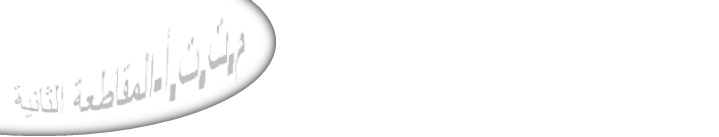 